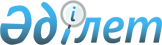 О внесении изменений в решение 32 сессии Актогайского районного маслихата от 26 декабря 2018 года № 275 "О бюджетах села Актогай, поселков Сарышаган и Шашубай на 2019-2021 годы"Решение Актогайского районного маслихата Карагандинской области от 16 сентября 2019 года № 322. Зарегистрировано Департаментом юстиции Карагандинской области 19 сентября 2019 года № 5484
      В соответствии с Бюджетным кодексом Республики Казахстан от 4 декабря 2008 года, Законом Республики Казахстан от 23 января 2001 года "О местном государственном управлении и самоуправлении в Республике Казахстан" районный маслихат РЕШИЛ:
      1. Внести в решение 32 сессии Актогайского районного маслихата от 26 декабря 2018 года № 275 "О бюджетах села Актогай, поселков Сарышаган и Шашубай на 2019-2021 годы" (зарегистрировано в Реестре государственной регистрации нормативных правовых актов № 5122, опубликовано в газете "Тоқырауын тынысы" от 11 января 2019 года № 1-2 (7632), в Эталонном контрольном банке нормативных правовых актов Республики Казахстан в электронном виде от 16 января 2019 года), следующие изменения:
      приложения 1, 4 к указанному решению изложить в новой редакции согласно приложениям 1, 2 к настоящему решению.
      2. Настоящее решение вводится в действие с 1 января 2019 года. Бюджет село Актогай на 2019 год Бюджет поселка Сарышаган на 2019 год
					© 2012. РГП на ПХВ «Институт законодательства и правовой информации Республики Казахстан» Министерства юстиции Республики Казахстан
				
      Председатель сессии, секретарь районного маслихата

Р. Абеуов
Приложение 1
к решению 40 сессии
Актогайского районного маслихата
от 16 сентября 2019 года №322Приложение 1
к решению 32 сессии
Актогайского районного маслихата
от 26 декабря 2018 года №275
Категория 
Категория 
Категория 
Категория 
Сумма тысяч тенге
Класс
Класс
Класс
Сумма тысяч тенге
Подкласс
Подкласс
Сумма тысяч тенге
Наименование 
Сумма тысяч тенге
1 
2
3
4
5
I. Доходы:
166388
1
Налоговые поступления
14452
01
Подоходный налог
4546
2
Индивидуальный подоходный налог
4546
04
Hалоги на собственность
9906
1
Hалоги на имущество
340
3
Земельный налог
976
4
Hалог на транспортные средства
8590
4
Поступления трансфертов
151936
02
Трансферты из вышестоящих органов государственного управления
151936
3
Трансферты из районного (города областного значения) бюджета
151936
Функциональная группа
Функциональная группа
Функциональная группа
Функциональная группа
Функциональная группа
Сумма тысяч тенге
Функциональная подгруппа
Функциональная подгруппа
Функциональная подгруппа
Функциональная подгруппа
Сумма тысяч тенге
Администратор бюджетных программ
Администратор бюджетных программ
Администратор бюджетных программ
Сумма тысяч тенге
Программа
Программа
Сумма тысяч тенге
Наименование 
Сумма тысяч тенге
1 
2
3
4
5
6
ІІ.ЗАТРАТЫ:
166973
01
Государственные услуги общего характера
31236
1
Представительные, исполнительные и другие органы, выполняющие общие функции государственного управления
31236
124
Аппарат акима города районного значения, села, поселка, сельского округа
31236
001
Услуги по обеспечению деятельности акима города районного значения, села, поселка, сельского округа
30475
022
Капитальные расходы государственного органа
761
04
Образование
57842
1
Дошкольное воспитание и обучение
57842
124
Аппарат акима города районного значения, села, поселка, сельского округа
57842
004
Дошкольное воспитание и обучение и организация медицинского обслуживания в организациях дошкольного воспитания и обучения
48247
041
Реализация государственного образовательного заказа в дошкольных организациях образования
9595
07
Жилищно-коммунальное хозяйство
69772
3
Благоустройство населенных пунктов
69772
124
Аппарат акима города районного значения, села, поселка, сельского округа
69772
008
Освещение улиц в населенных пунктах
8268
009
Обеспечение санитарии населенных пунктов
5904
011
Благоустройство и озеленение населенных пунктов
55600
12
Транспорт и коммуникации
8122
1
Автомобильный транспорт
8122
124
Аппарат акима города районного значения, села, поселка, сельского округа
8122
013
Обеспечение функционирования автомобильных дорог в городах районного значения, селах, поселках, сельских округах
8122
15
Трансферты
1
1
Трансферты
1
124
Аппарат акима города районного значения, села, поселка, сельского округа
1
048
Возврат неиспользованных (недоиспользованных) целевых трансфертов
1
Функциональная группа
Функциональная группа
Функциональная группа
Функциональная группа
Функциональная группа
Сумма тысяч тенге
Функциональная подгруппа 
Функциональная подгруппа 
Функциональная подгруппа 
Функциональная подгруппа 
Сумма тысяч тенге
Администратор бюджетных программ 
Администратор бюджетных программ 
Администратор бюджетных программ 
Сумма тысяч тенге
Программа 
Программа 
Сумма тысяч тенге
Наименование 
Сумма тысяч тенге
1
2
3
4
5
6
IІІ. Сальдо по операциям с финансовыми активами
0
Функциональная группа
Функциональная группа
Функциональная группа
Функциональная группа
Функциональная группа
Сумма тысяч тенге
Функциональная подгруппа 
Функциональная подгруппа 
Функциональная подгруппа 
Функциональная подгруппа 
Сумма тысяч тенге
Администратор бюджетных программ 
Администратор бюджетных программ 
Администратор бюджетных программ 
Сумма тысяч тенге
Программа
Программа
Сумма тысяч тенге
Наименование 
Сумма тысяч тенге
1
2
3
4
5
6
ІV. Дефицит (профицит) бюджета
-585
V. Финансирование дефицита (использование профицита) бюджета
585Приложение 2
к решению 40 сессии
Актогайского районного маслихата
от 16 сентября 2019 года №322Приложение 4
к решению 32 сессии
Актогайского районного маслихата
от 26 декабря 2018 года № 275
Категория 
Категория 
Категория 
Категория 
Сумма тысяч тенге
Класс
Класс
Класс
Сумма тысяч тенге
Подкласс 
Подкласс 
Сумма тысяч тенге
Наименование 
Сумма тысяч тенге
1 
2
3
4
5
I. Доходы:
117203
1
Налоговые поступления
7999
01
Подоходный налог
3403
2
Индивидуальный подоходный налог
3403
04
Hалоги на собственность
4596
1
Hалоги на имущество
112
3
Земельный налог
387
4
Hалог на транспортные средства
4097
4
Поступления трансфертов
109204
02
Трансферты из вышестоящих органов государственного управления
109204
3
Трансферты из районного (города областного значения) бюджета
109204
Функциональная группа
Функциональная группа
Функциональная группа
Функциональная группа
Функциональная группа
Сумма тысяч тенге
Функциональная подгруппа
Функциональная подгруппа
Функциональная подгруппа
Функциональная подгруппа
Сумма тысяч тенге
Администратор бюджетных программ
Администратор бюджетных программ
Администратор бюджетных программ
Сумма тысяч тенге
Программа
Программа
Сумма тысяч тенге
Наименование 
Сумма тысяч тенге
1 
2
3
4
5
6
ІІ.ЗАТРАТЫ:
122967
01
Государственные услуги общего характера
37151
1
Представительные, исполнительные и другие органы, выполняющие общие функции государственного управления
37151
124
Аппарат акима города районного значения, села, поселка, сельского округа
37151
001
Услуги по обеспечению деятельности акима города районного значения, села, поселка, сельского округа
36995
022
Капитальные расходы государственного органа
156
04
Образование
73911
1
Дошкольное воспитание и обучение
73911
124
Аппарат акима города районного значения, села, поселка, сельского округа
73911
004
Дошкольное воспитание и обучение и организация медицинского обслуживания в организациях дошкольного воспитания и обучения
66685
041
Реализация государственного образовательного заказа в дошкольных организациях образования
7226
07
Жилищно-коммунальное хозяйство
11404
3
Благоустройство населенных пунктов
11404
124
Аппарат акима города районного значения, села, поселка, сельского округа
11404
008
Освещение улиц в населенных пунктах
2500
009
Обеспечение санитарии населенных пунктов
880
011
Благоустройство и озеленение населенных пунктов
8024
12
Транспорт и коммуникации
500
1
Автомобильный транспорт
500
124
Аппарат акима города районного значения, села, поселка, сельского округа
500
013
Обеспечение функционирования автомобильных дорог в городах районного значения, селах, поселках, сельских округах
500
15
Трансферты
1
1
Трансферты
1
124
Аппарат акима города районного значения, села, поселка, сельского округа
1
048
Возврат неиспользованных (недоиспользованных) целевых трансфертов
1
Функциональная группа
Функциональная группа
Функциональная группа
Функциональная группа
Функциональная группа
Сумма тысяч тенге
Функциональная подгруппа 
Функциональная подгруппа 
Функциональная подгруппа 
Функциональная подгруппа 
Сумма тысяч тенге
Администратор бюджетных программ 
Администратор бюджетных программ 
Администратор бюджетных программ 
Сумма тысяч тенге
Программа 
Программа 
Сумма тысяч тенге
Наименование 
Сумма тысяч тенге
1
2
3
4
5
6
IІІ. Сальдо по операциям с финансовыми активами
0
Функциональная группа
Функциональная группа
Функциональная группа
Функциональная группа
Функциональная группа
Сумма тысяч тенге
Функциональная подгруппа 
Функциональная подгруппа 
Функциональная подгруппа 
Функциональная подгруппа 
Сумма тысяч тенге
Администратор бюджетных программ 
Администратор бюджетных программ 
Администратор бюджетных программ 
Сумма тысяч тенге
Программа 
Программа 
Сумма тысяч тенге
Наименование 
Сумма тысяч тенге
1
2
3
4
5
6
ІV. Дефицит (профицит) бюджета
-5764
V. Финансирование дефицита (использование профицита) бюджета
5764